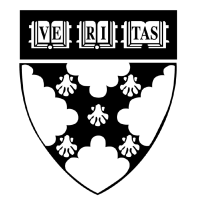 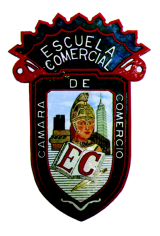 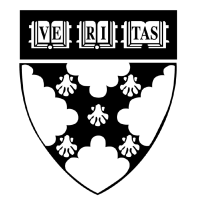 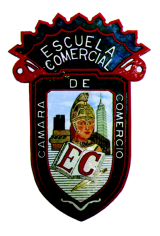 Tema:Línea del TiempoActividad 1:1) Línea del tiempo sobre los dispositivos de almacenamiento.                                                                                                                                                                                                                                                                                                                                                                                                                                Materia: TecnologiaProfesor: Alejandra Vázquez